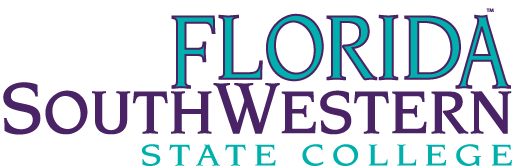 Social and Human Services ProgramFaculty Planning Meeting May 9, 2023 3pm to 4pmAgenda/MinutesAttendance: Cristy Estes- Program DirectorAriella VanHara- Program CoordinatorPam Peters- FacultyTopics:Discussed the end of the Spring semester and upcoming Summer semesterHus 1001 has been submitted for internal QM reviewHUS 2428 will be submitted by the end of the month for internal QM reviewDiscussed the Program Director being on vacation for 2 weeks and that Ariella will cover any student issues regarding Summer courses